 On the Road – resource 25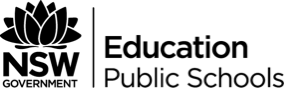 Drawing connectionsLine, word, or idea from songConnection to filmWhat made you think this?